CITTA’ DI GALATONE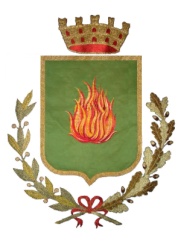 Provincia di Lecce         Ufficio della Commissione di Controllo e GaranziaVia Colonna n. 6/8 Tel./Fax 0833861039www.comune.galatone.le.it   e mail urp@comune.galatone.le.it Cod. Fisc. 82001290756         Part. IVA 02377220757Verbale n. 01/2017									Galatone, lì 20/10/2017Il giorno 20 del mese di Ottobre dell’anno 2017 alle ore 19.00 presso una sala aperta al pubblico della sede municipale, previa convocazione da parte del Presidenti della Commissione di Controllo e Garanzia (nota Prot. n. 0024492 del 18/10/2017, si sono riuniti i Consiglieri componenti la Commissione di Controllo e Garanzia per discutere il seguente o.d.g.:Situazione personale asilo nido del Comune di Galatone (nota del 29/09/2017)Componenti della Commissione di Controllo e Garanzia:Sono anche presenti il Sindaco Filoni Flavio, Assessori Dorato Caterina, Bove Roberto, il consigliere Liquori Salvatore. Tutto ciò premesso, il Presidente  non appena si é costituito il numero legale dei componenti dichiara aperta la seduta e dà lettura di una nota inviata ai Consiglieri Comunali ed alla Commissione di Controllo e Garanzia prot. n. 22963/A del 29/09/2017 a firma di quattro educatrici dell'asilo nido dipendenti della Cooperativa Horizon aggiudicatrice del servizio, con la quale chiedono se siano noti i motivi per i quali non gli é stato rinnovato il contratto da parte della cooperativa, sulla base di quale provvedimento é stato richiesto il reclutamento di nuovo personale, come l'Amministrazione intende procedere  a garanzia delle prescrizione contenute nel bando di gara e riguardo anche alla continuità didattica nei confronti dei piccoli utenti. Successivamente la Presidente chiarisce gli aspetti che determinano la continuità didattica da parte delle puericultrici citando le normative che legiferano tale attività e chiede come mai non si sia rispettata tale continuità didattica a tutto svantaggio per i bambini e le loro famiglie.Risponde l'Assessore Dorato dicendo che, l’Amministrazione Comunale non conosce i motivi per cui non si è provveduto al rinnovo del contratto; l’Amministrazione ha solo richiesto alla cooperativa il rispetto della normativa Regionale in materia di servizi socio educativi per l’infanzia al fine di garantire gli interessi dei bambini e delle loro famiglie, dopodiché é stata la stessa cooperativa a far sapere l'esclusione di alcune puericultrici in quanto non in regola con la normativa regionale.Si apre un dibattito sui titoli in possesso da parte del personale della cooperativa e sul significato di equipollente al titolo richiesto per l'accesso al servizio al nido. (vengono prodotti da parte dell'Assessore Dorato una serie di documenti in merito ai titoli di studio occorrenti per il servizio al nido che si accludono agli atti)Il Sindaco da parte sua risponde che l'Amministrazione ha chiesto alla cooperativa il rispetto delle norme ed é stata la cooperativa ad inviare all'Ambito i titoli e i curricula delle educatrici in servizio. In risposta, l'Ambito, che comunicava per conoscenza all'Ass. Dorato e alla Dirigente dei Servizi Sociali Dott.ssa Maggiore, rilevava alcune anomalie sui titoli (mail in atti). Dopo esaustivo dibattito sull'argomento la commissione concorda di chiedere all'Ambito le motivazioni in merito al mancato adempimento al bando di gara riguardo la continuità didattica.Il Presidente chiede, inoltre, all'Ass.re Dorato il motivo per il quale esiste un post, sulla sua pagina personale facebook, circa la richiesta di nuove educatrici da parte della Cooperativa Horizon in assenza di una comunicazione della stessa natura sul sito della Cooperativa né su quello istituzionale del Comune di Galatone. L'Ass.re risponde che, in autonomia personale, essendo venuta a conoscenza, da parte della Cooperativa Horizon, della difficoltà del reperimento del personale in relazione al regolamento regionale come richiesto dall'Amministrazione, ha deciso di pubblicare tale comunicazione ma che non era in corso una selezione pubblica.Esaurito l'argomento la commissione viene sciolta.Redatto il presente verbale, è sottoscritto dal segretario e dalla presidente della Commissione di Controllo e Garanzia.     Il Segretario	                                                     		       La Presidente                                                                                                                    Dott. Francesco Potenza                                                                 Prof.ssa Annamaria Campa                                                      									        			Campa Annamaria (Presidente)presenteAloisi Crocifisso (V. Presidente)presenteNisi LivioAssente delega Roseto IvanForte SimonepresenteInguscio Iacopopresente